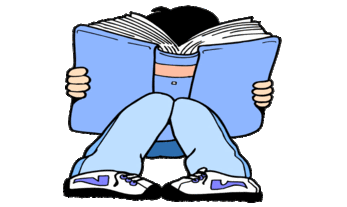 YEAR 1 HOME LEARNING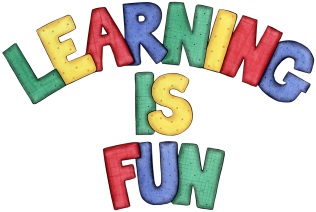 YEAR 1 HOME LEARNINGDate Set11.12.2015Date Due18.12.2015MathleticsClick on Number and Place Value to 50Reading Numbers to 30 Game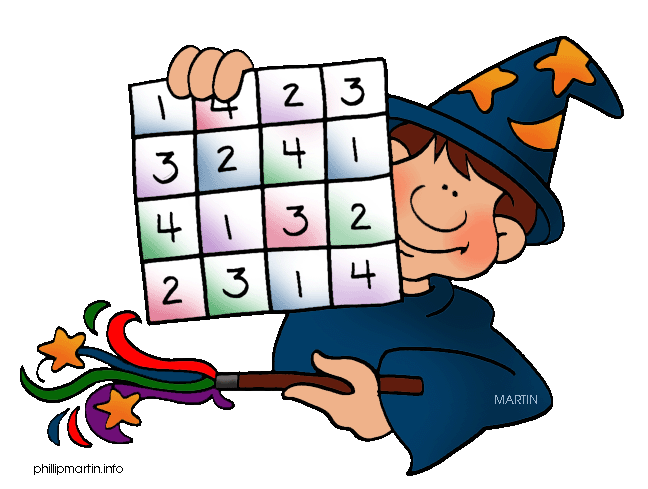 1-30 Game SpellodromeWritingList 15 Practice 5 words from list 15 in cursive handwriting (you do not need to bring this into school) ReadingRecommended daily reading time:Year 1 15-20 minutes Home Learning ProjectGreekPlease go to Greek Class Blog for Greek Home LearningGreek Class - St Cyprian's Greek Orthodox Primary Academy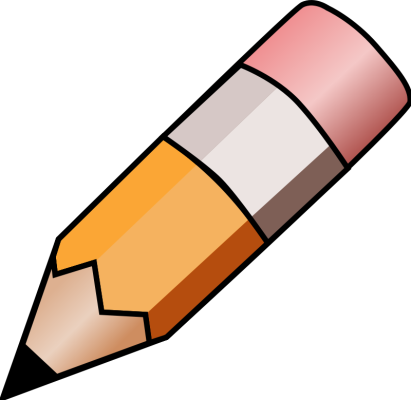 